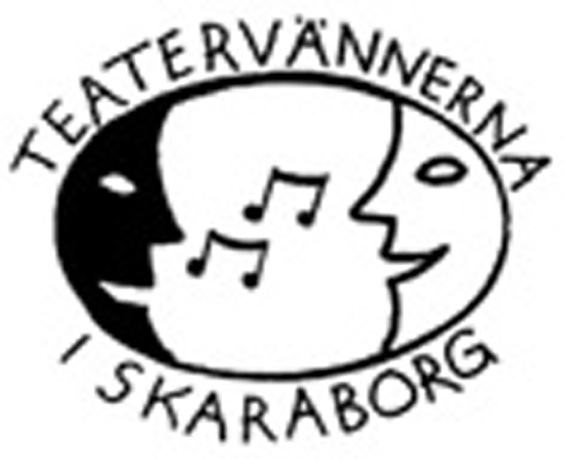 Verksamhetsberättelse förTeatervännerna i Skaraborgför verksamhetsåret 2021.Styrelsen för TeaterVännerna i Skaraborg avger härmed följande berättelse för verksamhetsåret 2021.Styrelsen:Ordförande:		Eric HellgrenSekreterare:		Lena PetterssonKassör:		Claes StymneLedamöter: 		Bittan Granbom Birgitta Livh Åke Lundgren
Bengt Wahlberg  
GöteborgsOperan: Margareta Ehn-Edvinsson, representant
	Revisorer: 	                      Birgitta Johansson			Sture Grönblad		Fredrik Almbratt, ersättareValberedning:	Stig Dahlstrand (sammankallande)Kjell Hansson och Britt-Marie Kjellberg.Styrelsen har under året haft nio stycken protokollförda sammanträden, inklusive det konstituerande mötet. De flesta av styrelsemötena var digitala på Zoom eller Teams, på grund av den fortsatta coronapandemin. Inte heller under 2021 kunde föreningen hålla ett årsmöte med publik på plats. I stället fick medlemmarna via utskick en kallelse, som inte bara innehöll dagordning utan också förslag till beslut och andra årsmöteshandlingar. Informationen fanns också på hemsidan www.teatervannerna.se Medlemmarna hade sedan fram till årsmötet att reagera på de föreslagna besluten och valen, samt komma in med motioner. Synpunkter lämnades via epost eller telefon.Det visade sig att förhoppningarna om att 2021 skulle innebära en återgång till det normala omgående kom på skam. Pandemin fortsatte, vilket naturligtvis kom att påverka allt från programutbud, deltagandet vid våra aktiviteter samt antalet medlemskap. År 2021 bjöd alltså på en kulturell berg- och dalbana, vilket också märktes i Teatervännernas verksamhet för året. Det fanns ändå länge hopp om en något så när normal vår, men Skövde Kulturhus höll fortsatt stängt och det fanns varken praktiska eller önskade möjligheter att arrangera föreställningar där. Det gällde alla arrangörer i huset, oavsett om det gällde musik, bio eller teater. Teatervännerna började därför att titta på alternativa lösningar för att hålla intresset upp hos våra medlemmar och erbjuda dem något för årsavgifterna. Och en lösning blev att flytta verksamheten utomhus!Verksamhet När julpromenaden, som var planerad för hösten 2020, blev inställd på grund av coronapandemin så väcktes tanken på att i stället anordna den våren 2021 – och då i form av en påskdito. Den 24 mars var det så dags att låta de av våra medlemmar som trotsade det kyliga vårvädret att gå runt Boulognerskogen i Skövde, utrustade med tipskuponger. Förutom frågor med påsktema möttes gångarna av fika, snacks, godis och a cappellasång framförd av musikgruppen Fyrtorn.Eftersom pandemin höll fortsatt grepp om Sverige och Skövde kulturhus fick nästa program också bli utomhus. Den soliga söndagen den 18 april var det dags för en ” Bil-kultur-tur” runt Valle härad. Även den här gången var aktiviteten i form av en tipspromenad – dock genomförd med bil. Frågorna behandlade allt från höjden på Billingen, kända skaraborgska konstnärer och rallyföraren Carlsson på taket till munkarna i Varnhem och cementtillverkning Vid starten på Billingehovs parkering på söndag förmiddag utrustades bilisterna med information om de olika stoppen, karta och tipskupong. Sedan var det bara att ge sig av på den dryga fem mil långa rundan. Vid de olika kontrollerna, t ex Säters kyrka och Bergs bygdegård, fanns det inte bara frågor utan också värdar som bjöd på godis med mera. Vid festplatsen Gröna Lund i Lerdala var det ett längre depåstopp med kaffe, té och hembakta kakor. Samt musik på fiol framförd av Kristin Svensson, spelman och vissångerska från Mariestad.Då coronaläget såg bättre ut för hösten planerade Teatervännerna en säsong med en rad aktiviteter i nya spelplatsen Freja i Kulturhuset, dock i de flesta fall med restriktioner vad gällde antal deltagare.Inför Göteborgsoperans föreställning Boye & Hörberg anordnades i augusti en ”införkväll” där skådespelare, musiker och team som jobbat fram denna musikaliska berättelse om pionjärerna Karin Boye och & Barbro Hörberg medverkade. Dessutom inbjöds våra medlemmar till en abonnerad föreställning med ensemblen Ingahlill Wagelin samt musikerna Per Larsson och Viktor Turegård.I och med flytten till Kulturhuset har nya möjligheter öppnats för Teatervännerna att arrangera program. Ett nytt grepp togs i september då melodikrysset med musikanterna Marita och Beppe Viström, Herr och fru Hackspett, förlades till den lilla scenen i Restaurang Sällskapet i Kulturhusets entréplan. Sällskapet tog även hand om servering av maten.Arrangemanget på Sällskapet ansågs så lyckat att även nästa föreställning förlades där. 
I oktober framförde musikartisten Evelyn Jons och gitarristen Per Hovensjö sitt program 
”Vi styr skutan mot New York”, inramat av USA-inspirerad dekor och mat.

I mitten på november bjöd vi våra medlemmar på fika innan Operans dansföreställning ”Ministeriet för olösta känslor” och en fullmatad hösttermin kunde 1 december avslutas traditionsenligt med julfesten som i år gästades av sångarparet Tina och Bo Frid från Hjo. Och dessutom, när de väl sluppit ur den nödstoppade hissen, musikgymnasiets Luciatåg.Utmaningar 
Hela 2021 var fullt med utmaningar med coronaviruset ständigt närvarande. Inför 2022 såg situationen bättre ut efter att hösten 2021 varit nästan normal. Men pandemin har påverkat föreningen på ett antal sätt. Det har varit svårt att planera. Vi hade, och har fortfarande, en beredskap för att snabbt ställa om vårt program, byta föreställningar, speldagar eller helt ställa in. Pandemin har också varit ett svårt ekonomiskt slag mot föreningen. Antalet medlemmar har minskat och de föreställningarna som genomförts lockade en mindre publik än normalt. Detta på grund av de restriktioner som myndigheterna infört, men också för att många i vår publik valt att vara försiktiga och inte velat delta i större samlingar med risk för smitta.När detta skrivs, i mars 2022, är restriktionerna borta sedan en dryg månad. Men coronasmittan finns fortfarande kvar i samhället och även fullt vaccinerade riskerar att smittas, om än lindrigare än tidigare. Detta kommer med all säkerhet mer eller mindre påverka Teatervännernas verksamhet under hela detta spelåret. Men vi har trots allt bestämt att återgå till den ordinarie medlemsavgiften på 100 kr efter att den under 2021 varit sänkt med hälften. Glädjande för året är att Teatervännerna kunde disponera ett verksamhetsbidrag från Skövde kommun på 10 000 kr, pengar som beviljades under 2020. Vi hade också ett särskilt kulturbidrag på 3000 kr för att täcka delar av kostnaderna för föreställningen ”Vi tar skutan till New York”,samt ett på 2000 kr för ”Herr och fru Hackspett”.Teatervännernas verksamhet har under året också stöttats av studieförbundet ABF.  Marknadsinsatser 
Medlemmarna och presumtiva medlemmar bearbetas regelbundet genom fysiska utskick med aktuellt program och övrig information. Vi har valt att, precis som de senaste åren, mer och mer gått över till utskick via e-post, men skickar även med vanlig post till de som saknar digital brevlåda. 

Föreningen har sedan några år en egen webbplats www.teatervannerna.se där det aktuella programmet alltid ska presenteras och möjlighet till anmälan finns. Dessutom ska den i mån av tid uppdateras med bilder från tidigare föreställningen och annan information.Teatervännerna fanns, tillsammans med GöteborgsOperan Skövdescenen, på plats vid Friskvårdens dag på Billingen i september. Däremot blev det inte heller detta år någon Seniormässa i Arena Skövde.Under året har föreningen genomfört följande verksamheter: Onsdagen den 24 mars: Vårtipspromenad i Boulognerskogen, Skövde. Söndagen den 18 april: Bil-kultur-tur runt Billingen.Torsdagen den 26 augusti; Inför föreställningen Boye & Hörberg. Onsdagen den 8 september: Föreställningen Boye & Hörberg. Torsdagen den 30 september kl 18.30. Melodikryss med herr och fru Hackspett, 
Marita och Beppe Wiström.Torsdagen den 21 oktober kl 18.30. ”Vi styr skutan mot New York”,Musikalartisten Evelyn Jons och gitarristen Per Hovensjö.Onsdagen den 17 november: Dansföreställningen ”Ministeriet för olösta känslor”Föreningen bjöd medlemmarna på kaffe och kaka i Kulturhusfoajén.Onsdagen den 1 december kl 18.30. Traditionell julfest med gästerna – musikgymnasiets Luciatåg och sångarparet Tina och Bo Frid.De sju medlemsaktiviteterna besöktes av en publik eller deltagare på sammanlagt 259 åhörare (mot 340 förra året), en klar avspegling av pandemins påverkan på vår verksamhet. Åren före covid låg publiksiffran för året kring tusen. Deltagare från styrelsen och aktivitetsgruppen är inte inräknade när de varit närvarande.När det gäller medlemsantalet så har vi under 2021 haft 280 betalande medlemmar, vilket ska jämföras med 306 föregående år. EkonomiFöreningen gjorde under 2021 ett ekonomiskt underskott på 6.021 kr (år 2020: överskott 25 766 kr) kronor. Föreningens ekonomiska berättelse redovisas i särskild handling.SlutordCoronapandemin har drabbat kultursverige hårt. Det kommer att ta tid att återhämta sig. Att få tillbaka medlemmar och publiken är en stor utmaning för alla arrangörer, och det gäller inte minst Teatervännerna. Pandemin gav oss nya utmaningar, vi lärde oss mycket och utvecklade verksamheten och blev mer kreativa. Vilket är något att ta vara på i framtiden. Vi vet att genom åren fått mycket stor uppskattning för vår verksamhet och att det finns en stor längtan efter levande teater och musik, men konkurrensen är fortsatt stimulerande hård i Skaraborg. Dessutom har vi en senior publik och det finns en stor utmaning i att föryngra den. Föreningen kommer också fortsättningsvis arbeta för att hitta musik- och teaterföreställningar som både lockar en stor regelbunden publik och som är ekonomiskt möjliga att arrangera. Som alltid ser vi också över programinnehåll och mängden föreställningar. Vi håller fortfarande på att bo in oss i de nygamla lokalerna i Skövde Kulturhus, i första hand Frejasalen. Det kommer att ta ett tag både för vår publik och för oss att vänja oss vid de nya förutsättningarna. 
Sist men inte minst vill styrelsen för Teatervännerna i Skaraborg framföra ett stort tack till alla de som varit med och gjort det möjligt att, trots alla oförutsedda problem, genomföra verksamhet under 2021. Det gäller inte minst Göteborgsoperan för ett positivt bemötande och välvilligt samarbete som gagnat oss under det gångna året. 
Skövde i mars 2022 - styrelsen för Teatervännerna i Skaraborg_______________	________________	____________________Eric Hellgren	Åke Lundgren	Claes Stymne
_______________	________________	____________________Birgitta Livh		Bittan Granbom	Lena Pettersson______________________		____________________	
Margareta Ehn-Edvinsson   		Bengt Wahlberg              		